КЫРГЫЗ РЕСПУБЛИКАСЫНЫН БИЛИМ БЕРҮҮ ЖАНА ИЛИМ МИНИСТРЛИГИОш мамлекеттик университетиМедицина  факультети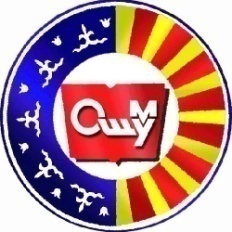 2018-2019-ОКУУ ЖЫЛЫ  ҮЧҮН  “ХИРУРГИЯЛЫК ЖАНА КУРАКТЫК СТОМАТОЛОГИЯ”  КАФЕДРАСЫНЫН  ЖЫЛДЫК ЭСЕП-КЫСАБЫОш-2019 жылКафедранын окутуучулары жана көмөкчү персоналдары боюнча маалымат.                                                                                                              1- таблицаЖыйынтыгы:Кафедранын окутуучулары жана көмөкчү персоналдары боюнча маалымат.Жогоруда таблицада көрсөтүлгөндөй 2018-2019-окуу жылында “хирургиялык жана курактык стоматология”  кафедрасында жалпы 15 кызматкер – окутуучулар 14, көмөкчү персонал 1.Анын ичинен:  Профессор  м.и.д.  – 1.доцент – 1.кандидаттар-2Улук окутуучулар – 1. Окутуучулар – 10Жардамчы персонал -1, кафедранын окуу-методикалык, илимий жана тарбиялык иштерин жүргүзүп келишти. Кафедранын профессордук – окутуучулук курамынын сапаттык  көрсөткүчү жана алардын аткарган кызматыАбдурайым уулу Мелис- кафедранын окутуучусу., (совместитель)Абдыкайымов А.Т.- кафедранын завучу, окутуучу, лектор.Азимбаев Нурлан Мухтаралиевич  кафедранын ассистент-окутуучусу (сов.л)Ешиев А.М.-профессор, кафедранын окутуучусу., лектор,(совместитель)Курманбеков Н.О.-илимий иштери боюнча башчысы, лектор.Латипов А.Л.-кафедранын окутуучусу. (совместитель)Мамажакып уулу Ж.- каф.башчысы., лектор.Миңбаев Замирбек Улукбекович –кафедранын окутуучу, ага куратор. Мырзашева Н.М.- м.и.к., кафедранын окутуучусу.10. Орозбекова Мээрим Муратбековна –кафедранын окутуучусу.11.Пакыров Ж.К.- кафедранын улук окутуучусу., декандын орун басары.12.Саипов Данияр Рысмаматович -кафедранын окутуучусу.13.Токтобаева Ш.А.-кафедранын окутуучусу. (совместитель).14. Эрмеков Эртабылды Омурович окутуучу               Жардамчы персоналдар.    1.Кулуева Н.Ж. –улук лаборант.                 Кафедрадагы  кызматкерлердин жалпы  саны 15 алардын ичинен профессордук –   окутуучулук составы -14, илимий даражалуу-3, илимий даражасы жок -11, жардамчы персоналдар -1. Алар өздөрүнө бөлүнүп берилген функционалдык милдеттерин аткаргандыгы, бөлүнгөн окуу жүктөмдөрүн толугу менен аткаргандыгы, өздөрүнүн билимин жогорулатуу максатында өз алдынча жүргүзгөн аракеттеринин негизинде, студенттерге билим берүүдө болгон салымын кошкондугу жана коомдук иштерге активтүү катышкандыгы, кафедрадагы (факультет,университет) тарабынан уюштурулган түрдүү иш чараларга активтүү катышкандыгы үчүң кафедра башчысы ар бир отурумда окутуучуларга алкыш айтып турат3.Кафедранын окуу жүктөмдөрүнүн  аткарылышы.  Окуу жүктөмдөрүнүн  аткарылышы  окутуучулардын  жеке  планын, кафедранын  сааттык  бөлүнүштөрүнүн жана  предметтик  өздүк  программасынын  негизинде  жүргүзүлдү. Хирургиялык жана курактык стоматология  кафедрасынын  окутуучулары 2018--2019-окуу жылындагы   пландаштрылган  окуу жүктөмдөрүн толугу менен так аткарышты.4.Предметтер боюнча студенттердин жетишүүсү(экзамен) Хир.стом. 2-курс 4 семестрПроизводственный практика 2-курс 4 семестр (Экзамен) хир.стом. 3 курс 6 семестр (экзамен)  Дет.тер.стом.   4 курс 8 семестр.  (экзамен)                хир.стом. 4курс 8 семестр.                                                                                (экзамен)              онко.стоматология  4курс 8 семестр.                                                                                (экзамен)    Дет.хир.стом.   5 курс  10 семестр.   (экзамен)   хирургическая стоматология 2    5 курс   10 семестр.     (экзамен)   Имплантология     5 курс   10 семестр.     5.  Билимдерди баалоонун критерийлеринин (предметтер боюнча) иштелип чыгышы. Баалоонун критерийлерге жооп бериши.Билимдерди баалоонун критерийлери кафедранын дээрлик бардык предметтери боюнча ар бир дисциплинанын өзгөчөлүктөрүн эске алуу менен иштелип чыккан жана алар талапка жооп берет.Окутуунун сапатын жогорулатуу, студенттердин билимин баалоону системалаштыруу жана студенттерди семестр ичинде регулярдуу окутуу үчүн “Окутуунун модулдук-рейтингдик системасы” киргизилген жана анын укуктук-нормативдик жоболору Ош МУнун №9-бюллетенинде көрсөтүлгөн. Модулдук-рейтингдик системанын жобосуна ылайык аудиториялык сааттардын көлөмүнө жараша дисциплинадагы окутулуучу материалдар модулдарга бөлүнөт, материалдын өтүлгөнүнө карата деканат тарабынан модулдарды алуу үчүн атайын түзүлгөн расписание боюнча модулдар алынат,   жыйынтыгы сынак баракчасына түшүрүлөт. Студенттердин билими 100 баллдык система менен бааланат (61-73 балл – “, 74-86 – “, 87-100 – “). Эгерде студент семестр ичинде топтогон баллынын жыйынтыгы боюнча баалоо критерийиндеги баага макул болсо, анда студентке тиешелүү баасы зачетко же экзаменге кирердин алдында коюлуп берилет. 	Студенттерди билимин баалоодо теориялык материалдар, практикалык-лабораториялык иштер, тесттик суроолор жана студенттердин өз алдынча аткарган иштери окутуучунун жумушчу программасында көрсөтүлгөн (Ош МУнун №11-бюллетени) технологиялык картанын негизинде аткарылат. Модулдун жыйынтыктары ар бир окутуучунун тайпалык журналдарына, ведомостко жазылып атайын папкага тиркелет.           Окуу жылынын аягында модулдардын жыйынтыгы боюнча 61 жана андан жогору балл алган студенттерге автоматтык түрдө зачет коюлат.   Бул окуу жылында кафедранын ар бир предмети боюнча студенттердин билимин баалоонун критерийлери иштелип чыкты.     Кафедраларды дисциплина боюнча студенттердин билимин баалоонун критерийлери иштелип чыккан жана кафедранын жыйынындысында  (протокол №2 12.09.2017) талкууланып кабыл алынган. Модулдук жыйынтыктары маалыматы тайпалык журналдарда белгиленүү менен бирге, атайын ведомостко түшүрүлүп, деканаттагы компьютердик маалымат базасына жалпылаштырылып турду. 6. Багыттары (программаларды) өздүк баалоо боюнча аткарылган иштердин анализдери.Кафедрада билим берүүнүн сапатын көзөмөлдөөнүн төмөнкүдөй түрлөрү колдонулуп келет.1). Өздүк текшерүү; 2). Студенттердин билиминин сапатын текшерүү; 3). Билим берүү программаларын көзөмөлдөө; 4). Окутуунун модулдук-рейтингдик системасы жана уюштуруунун техникалык каражаты - “AVN” информациялык системасы толук ишке киргизилген. Бул системанын негизинде адистик боюнча студенттердин тайпалык жана факультеттик рейтинги аныкталып, ал боюнча студенттердин жетишүүсү такай көзөмөлдөнүп, жетишпестиктердин үстүнөн өз учурунда иш алып баруу мүмкүнчүлүгү пайда болду. Окутуу процессинде “AVN” информациялык системасынын колдонулушу менен электрондук ведомосттор (модулдук, зачеттук жана сынактык) менен иш жүргүзүү жолго коюлуп, ал ведомосттор “AVN” информациялык системасынын сайтына жайгаштырылгандыктан, студенттер, окутуучулар жана ата-энелер үчүн көрүү мүмкүнчүлүгү камсыз болуп, ал айкындуулукка жана адилеттүүлүккө өбөлгө түзүп, студенттердин окууга болгон жоопкерчилиги бир топ жогорулады.7. Окуу-методикалык  процесстин  мамлекеттик стандартка жана нормативдик талаптарга жооп беришине анализ.  - 2018-2019-окуу жылына дисциплиналар боюнча түзүлгөн окуу программалары мамлекеттик стандартка жана нормативдик талаптарга жооп берет. Кафедрада жалпысынан төмөндөгү  дисциплиналар боюнча (дет.тер.стом., хирургическая стоматология, детская хирургическая стоматология, терапевтическая стоматология , онко.стом., проф.стом. имплантология, )окуу программалары түзүлгөн. Дисциплиналар боюнча сабактар окуу планынын жана типтүү программалардын негизинде жүргүзүлдү. Типтүү программалардын негизинде бардык предметтер боюнча жумушчу программалары, лекция жана практикалык сабактардын календардык-тематикалык пландары түзүлгөн жана алар кафедранын отурумунда талкууланып, факультеттин окуу-методикалык борбору менен факультеттин деканы тарабынан бекитилген. Бардык предметтер боюнча ар бир сабакка методикалык иштер, тесттер, ситуациялык тапшырмалар иштелип чыккан жана алар сабак учурунда колдонулат.          -  Кредиттик технология  боюнча  45 мүнөттүк академиялык саатка ылайыкташкан жумушчу программа, силлабустар,  СӨАИнин пландары  №19 бюллетенге ылайык түзүлүп бекитилди. Кафедранын окутуучулары  №26 бюллетень менен таанышышты (электрондук варианты таркатылды.), факультеттер  тарабынан коюлган талаптарды өз убагында так аткарышты.ар бир каефдранын отурумунда окуу процессесин жургузуу туралуу маселе каралат.       - Модулдук-рейтингдик системасынын графиктери Ош МУнун окуу бөлүмуү тарабынан түзүлгөн жобонун негизинде түзүлүп, декан тарабынан тастыкталган. Ар бир предмет боюнча модулдук-рейтингдик системага тестер жана билетер иштелип чыгып атайын папкаларга тиркелген.  Модулдар график боюнча өткөзүлөт. Эгерде студенттер тестен 86-100 балл алган болсо, анда ал студентке «5» баа коюлат, 74-86 балл алса – «4», 61-73 балл алса – «3» коюлат, ал эми  61 баллдан кем алган студенттерге «2» коюлат.     Модулдардын жыйынтыктары модулдук ведомостько көрсөтүлөт жана «AVN» программасына өз убагында киргизилет. Өз убагында тапшыра албай калган студенттер кайрадан тапшырышат. Студенттердин зачет жана экзамен албай калышынын себептери болуп алардын жетишпегендиктери, контракт боюнча кирбей калышы эсептелинет. Студенттер келбей калып өткөзүп жиберген сабактарын жана «2» алган сабактарын ар бир окутуучу өз графиги менен отработка кылышат, отработка алуу графиги жыл башында түзүлүп,кафедранын отурумунда (№2 12.09.2017ж) кафедра башчысынын колу менен бекитилген. Ал эми студенттер келбей  калган лекцияларын  реферат жана СРС түрүндө  жазышат же плакат түрүндө   жакташат.         - Кафедрада студенттердин өз алдынча иштерин жүргүзүү жакшы жолго коюлган. Өзүнчө план иштелип, ошонун негизинде иш жүргүзүлөт. Студенттер тематикалык оорулуулар менен таанышышат, алардын тарыхын жазышат, тиштерди алуунун ыкмаларын  үйрөнүшөт жана өз алдынча иштешет. Биздин кафедрада студенттердин өз алдынча иштеринин негизги багыты бош убактыларында кафедрага келип тиш алуунун ыкмаларын жогорку тажрыйбалуу окутуучулардан үйрөнүшөт. Бул учун стоматология кафедрасында бардык шарттар тузулгөн. Андан сырткары алар тиешелуу темаларды окушуп реферат, оорулуунун тарыхы түрүндө отчет беришет. Бул иш өз натыйжасын берип студенттердин предметтерди өздөштүрүшүнө өтө жакшы таасирин тийгизди.8. Кафедрадагы  методикалык иштердин уюштурулушу , аткарылышы сапаты жана жыйынтыктары. 								--        -  Кафедрада бир айда 2 жолу пландуу отурумдар өткөрүлөт. Отурумдун планы, анда талкулануучу маселелердин иш планы түзүлүп, кафедра башчысы тарабынан бектилген (№1 протокол 28.08.2018ж). Кафедра мүчөлөрү ар жума сайын деканаттан берилген маалыматтар менен таанышышат. Кафедранын отурумдарында окуу процессин уюштуруу, өткөзүү, жыйынтыктоо иш-чаралары, студенттердин сабакка катышуусу жана жетишүүсү жана предметти өздөштүрүүсүү жөнүндөгү маселелер каралат. Ай сайын сабакка келбеген жана жетишпеген студенттердин тизмеси деканатка берилет. Ар бир модульдун алдында жана андан кийинки мезгилде кафедранын отурумунда жыйынтыктоо жүргүзүлөт жана ошого тийиштүү иш-чаралар көрүлөт. Мындан сырткары айына бир жолу куратордук саат өткөрүлөт, мында ар бир тайпа өз кураторлору менен кенен жана ачык сүйлөшө алышат жана мугалим тарабынан жардам көрсөтүлөт.Тушунбөгөн суроолорго жооп берүү жана кийинки сабакка даярдануу маселесин ар бир мугалим өз тайпасында өткөзөт.       - Кафедранын отурумунда  ар бир семестрге, ар бир предмет боюнча ачык сабактардын графиктери бекителген (протокол№2. 11.09.2018). Ар бир окутуучу өздөрүнүн предметтери боюнча ачык сабактарды график боюнча өз убагында өткөзүштү. Окутуучулар ачык сабактын темасына план-конспекти жазып, кафедранын отурумунда талкууланып, окутуучулар тарабынан кошумчаланат. Кафедранын отурумунда каралып чыккан план-конспектке рецензия берилип, ачык сабак өтүүгө уруксат берилет. Ачык сабак өтүлүп бүткөндөн кийин протокол жазылып, атайын папкаларга тиркелди жана электрондук варианты ОшГУнун сайтына жайгаштырылды. План  конспектер заманбап талаптарга жооп берилет. Мындан сырткары түзүлгөн графиктин негизинде окутуучулардын өз ара сабакка катышуулар өткөрүлөт. Алардын жыйынтыктары кафедранын отурумдарында талкууланды. Мугалимдин жакшы жактары, кемчиликтери, ага карата айтылган сын пикирлер атайын бир журналга жазылды, жана журналдар окутуучулар тарабынан өз убагында толтурулган.       - методикалык сексиялардын жана семинарлар, алардын жыйынтыктары боюнча  кафедрада илимий иштер боюнча   атайын жооптуу деп кафедранын окутуучусу Курманбеков Нурсултан Осмонкулович шайланган. Ректорат, деканат тарабынан уюштурулган семинарларга кафедранын окутуучулары активтүү катышышат жана алардын сертификаттары атайын папкага тиркелет. Көз карандысыз аккредитациянын талаптарын, өзгөчөлүктөрүн профессордук-окутуучулук курамдын толук үйрөнүшү, өздөштүрүүсү үчүн семинар-тренингдин сертификаттары папкаларга тиркелген.9. Кафедранын окутуучулардын квалификациясын жогорулатуу иштери (формалары, кимдер, кайсы жерде, качан, натыйжасы ж. у. с.)  Профессордук-окутуучулук курам өз мезгилинде билимин өркүндөтүү боюнча атайын семинарларга катышып, курстарды окуп турушат. Бул маселе кафедранын отурумунда октябрь айында каралган. Семинарларды откөндүгү тураалуу, атайын курстардын сертификаттары атайын папкаларга тиркелген.10. Кафедрада учурда иштеп жаткан инновациялык бөлүктөр, илимий ийримдер.Кафедранын ар бир окутуучу өздөрү окуткан предметтерине, студенттер үчүн даярдалган учурдагы, аралыктагы жана жыйынтыктоочу текшерүүлөрдүн тапшырмалары AVN  программасына жайгаштырган. Бул материалдар кафедранын жыйындарында талкууланган. (Кафедранын иш планында көрсөтүлүп, деканат жана факултеттин УМК сытарабынан тастыкталган)                              Окутуунун жаны технологиясын жайылтуу учун биздин кафедрада силабус с түзүлдү, тестер, ар түрдүү видеофильмдер көрсөтүлөт жана окутуу усулу кеңири колдонулат. Алардын натыйжасында студенттердин предметтерге болгон кызыгуусу артып, кружокторго жазылышып билимдеринин сапаты жогорулады, көп студенттер экзамендерден бошотулушту. Бирок инновациялык жана окутуунун жаны усулдарын колдонуу боюнча окуу-усулдук, электрондук жана материалдык- техникалык база жетиштуу эмес. Мисалы: телевизор, фотоаппарат, видеокамера, принтер, кадоскоп, китептер, компьютер менен жабдылган аудиториялар жетишпейт. 11. Кафедранын окутуучуларынын жекече жумушчу пландарынын аткарылышына, группалык журналдардын толтурулушуна ж.б.у.с. болгон көзөмөл, анын жыйынтыктары.Окуу жылдын башында ар бир окутуучу өзүнө бөлүнгөн сааттарды ,жеке жумушчу пландарына толтурушуп, кафедра башчысынын, факультеттин усулдук кеңешинин төрө агасы жана деканат тарабынан бекитип чыгышкан. Жумушчу программалар жана силлабусстар бардык предметтер боюнча,19- биллютендин негизинде түзүлүп, кафедра башчысы тарабынан керектүү толуктоолор менен толукталып, медицина факултетинин Окуу Методикалык бөлүмүндө каралып. 2018жылдын 11-сентябрында кафедранын №2 жыйынында бекитилип, керектүү жерлерге тапшырылды. Жумушчу программаларынын семинардык планы, кафедранын иш пландары, тесттик, экзамендик материалдардын түзүлүшү, жаңыланышы,ачык сабактардын графиги,  өз ара сабакка катышуу, окутуучулардын күзөт графиги, лекциялардын тесттик талкуулоо, практикалык иштерди уюштуруу, алардын өтүшүн, жыйынтыгын талкулоо, окутучуулардын илимий иштерин жүрүшү,  коомдук иштерге катышуу, куратордук иштери жана башка маселелер  каралып, түзүлгөн график боюнча ишке ашырылды. Тайпалык журналдын толтурулушу жеке жумушчу пландарынын тематикасы боюнча жазылышынын маселе жыл бою өндүрүштүк жыйындарда каралып турду. Окуу жылы ичинде факультеттерден жана ОИД тарабынан бул маселе боюнча кафедранын бир да окутуучусуна эскертүүлөр болгон эмес.Ар бир  семестр аягында кафедранын окутуучулары иш пландарын толтурушат жана отчетторун тапшырышат.Бул багытта кафедра башчысы жана окуу иштери боюнча жооптуу Абдыкайымов Аданбек Темирович  тарабынан  көзөмөл жүрүгүзүлүп турду.12. Окуу методикалык адабияттарга анализ. Окуу китептеринин жетиштүүлүгү (% менен). Жетишпеген окуу китептери. Окуу адабияттарынын мамлекеттик стандартка, программаларга ж. б. талаптарга ылайык келиши. Кафедранын мүчөлөрү тарабынан жарыкка чыккан окуу-усулдук колдонмолор (тизмеси көрсөтүлүүсү менен) жана алардын окуу процессинде колдонуу эффективдүүлүгү. Кафедра тарабынан түзүлгөн, алынып келинген мультимедиалык окуулуктар (автор, аталышы, көлөмү, кайсы предмет үчүн) жана алардын окуу процессинде пайдаланылышы, китепканага алынышы         Окуу-методикалык   адабияттардын   жетиштүүлүгү   өтө  начар.   Себеби   хирургиялык  стоматология     предмети  боюнча     адабияттар     жетишсиз.     Төмөндө  керектүү  адабияттардын аты жана саны жазылган:1.«Хирургическая стоматология»: Учебник. / Под редакцией Афанасьев.В.В.др. М.:ГЕОТАР-Медиа, 2011 – 880 б – 100 даана.- 3000 с.2.Хирургическая стоматология: Учебник. / Под редакцией Робустов Т.Г. с соавт.  – 3-е изд.,  перераб. и дополн. - М., Медицина, 2003 - 504 с.- 100 даана. -2500 сом. 1 тому.3.Андан сырткары стоматология боюнча кафедранын мугалимдери тарабынан алынып келинген электрондук китептер бар. Бул электрондук китептер  студенттердин каалосу боюнча практикалык сабактарга даярданууда колдонулат. Томондогу китептердин тизмеси электрондук сайтка жайгаштырылган.13. Дисциплиналар боюнча электрондук методикалык камсыздоонун абалы.а. Ар бир предмет  лекциялык  сабактардын иштелмеси түзүлгон жана алардын элктрондук вариаты оздүк сайтка жайгаштырылган.б . Ар бир предмет  практикалык  сабактардын иштелмеси түзүлгон жана алардын элктрондук вариаты оздүк сайтка жайгаштырылган.в. Өндүрүштүк практика боюнча  ар бир сабактын иштелмеси түзүлгон жана алардын элктрондук вариаты оздүк сайтка жайгаштырылган.14.Факультетте окуу процессин уюштурууда окутуунун кредиттик технологиясын колдонуунун абалы (№18,19,22,26 бюллетендер). Аталган технологияны жайылтуу максатында уюштурулган иш чаралар боюнча маалымат.Факультеттеги окуу процессин уюштурууда окутуунун кредиттик технологиясын колдонууда жогоруда аталган бюллетендердин негизинде жүргүзүлдү.Силлабустар,  СӨАИнин пландары  №19 бюллетенге ылайык түзүлүп бекитилди. Кафедранын окутуучулары  №26 бюллетень менен таанышышты (электрондук варианты таркатылды.), факультеттер  тарабынан коюлган талаптарды өз убагында так аткарышты.15. Кредиттик технологиянын, окутууга компетенттүүлүк мамиленин мазмунунун озгочолүкторүн ПО курамдын, структура жетекчилеринин толук үйронүшү, оздоштүрүүсү үчүн семинар трениг откорүү.Кафедра  коз карандысыз аккредитацияга кызуу даярдык көрүүдө. Кафедранын кызматкерлери “EdNet” билим берүү чойросүндогү сапаттын кепилдиги боюнча юушулган “ ЖОЖдо озүн озү баалоону жүргүзүү жана озүн озү балоонун негизинде отчет даярдоо” семинар тренигин отүп сертификаттарга ээ болушту. ОшМУда жана факультетте откорүлгон методикалык иш чараларга активтүү катышып келишти. Кредиттик технологиянын, окутууга компененттүүлүк мамиленин мазмунун, озгочолүкторүн ПО курамдын, структура жетекчилери толук үйронүшүүдо, оздоштүрүүсү үчүн семинар-тренигдерге катышууда. Бул кафедранын иш планында каралган жана аткарылып келген. 16. ОшМУнун кафедралардын маалыматтык катологун түзүү, сайтка жайгаштыруу.Кафедранын  маалыматтык катологу түзүлгон жана ар жума сайын кафедрада болуп откон жанылыктар оздүк сайтка жайгаштырылып турат. Маалыматтык сайтта кафедранын паспорту, окутуучулардын отчеттору, жылдык отчеттор, штаттык жадыбал, медодикалык иш чаралардын графиктери, сабактардын жадыбалдары, ачык сабактардын графиктери протоколдору  толугу менен электрондук варианта жүктолгон.                Биздин кафедра университеттин сайтында төнөмдөгү ссылка боюнча жайгаштырылган.  www.avn.oshsu/admin >образовательная деятельность >кафедра хирургической и детской стоматологии. 17. Кафедрада окутулган предметтер боюнча тесттик суроолордун түзүлүшүнүн абалы (№23 бюллетень). Учурдук, аралык жана жыйынтык текшерүүлөргө анализ. Компьютердик тестирлөө менен   уюштурулган текшерүүлөр боюнча маалымат. Тиешелүү предметтер боюнча тесттик суроолор даярдалып, алар компьтерге киргизилген. 2-3-4 курстардагы текшерүүлөр компьютер аркылуу жүргүзүлдү. Ар бир предмет боюнча 200-300 чейин тесттик суроолор түзүлүп, кафедранын отурумунда талкууга алынып  папкаларга тиркелге. Учурдук, аралык текшерүүлөрдүн материалдары кафедрада талкууланып, өндүрүшкө сунушталган. Жыйынтыктары текшерилип, тиешелүү упайлары коюлуп, материалдары папкаларга тиркелген. Компьтердик тестирлоо менен уюушулган текшерүүлор AVN системасынын 37 программасына киргизилен( хир.стом. 250 суроо, имплантология пред-170суроо, дет.тер.стом.-250 суроо, Онко.стом. 200суроо). Медицина, филология, биология факультеттеринде  экзамендер компьтердик тест түрүндө алынды. 18. ОшМУнун Окумуштуулар кеңешинин 2014-жылдын 16-октябрындагы №1-жыйынында кабыл алынган жана ОшМУнун ректорунун 2014-жылдын 18-октябрындагы №546-буйругу менен бекитилген модернизациялоо программасынын алкагында аткарылган иштер: Азыркы убакта кафедрада окуу процесстери жаңы технологиялык шаймандар колдонуу менен окутулат. (стоматологиялык приборлор, кресло, мультимедиялык аппарат, атайын жасалган слайддар).Профессордук окутуучулук курам өз мезгилинде билимин өркүндөтүү боюнча атайын семинарларга катышып, 1-айлык курстарды окуп турушат.2018-2019-окуу жылына дисциплиналар боюнча түзүлгөн окуу программалары мамлекеттик стандартка жана нормативдик талаптарга жооп берет.Көз карандысыз аккредитацияга карата өздүк баалоонун критерийлери өзгөчө көңүл бурулууда. Жаңы талаптар боюнча РО жана компетенциялар, ОМК папкалары жаңы стандартка ылайыкташтырылып түзүлүп жатат.Кафедрада студенттердин өз алдынча иштерин жүргүзүү  жолго коюлган. Өзүнчө план иштелип, ошонун негизинде иш жүргүзүлөт. Студенттер стоматологиялык оорулуулар менен таанышышат, алардын тарыхын жазышат, тиштерди алуунун ыкмаларын  үйрөнүшөт.Студенттер тиешелүү темаларды окушуп реферат, оорулуунун тарыхы түрүндө отчет беришет. Бул иш өз натыйжасын берип студенттердин предметтерди өздөштүрүшүнө өтө жакшы таасирин тийгизип келет.Окутуунун жаны технологиясын жайылтуу үчүн кафедрада ар бир адистик силабусстар түзүлгөн, тестер, ар түрдүү видеофильмдер көрсөтүлөт жана окутуу усулу кеңири колдонулат.Кафедранын илимий семинарынын планы түзүлүп бекитилген жана ийгиликтүү иштеп жатат. Окуу жылы ичинде семинарда 12 илимий баяндама талкууланып басмага сунушталды.Окуу процессине коюлган талаптарды аткаруу  (Бакалавриат системасын өндүрүшкө кийирүү,  AVN системасын мүмкүнчүлүктөрүн пайдалануу, билим берүүнүн сапатын жогорулатуу боюнча иштер пландаштырылып, аткарылды.  Кафедранын окутуучулары тарабынан 2 окуу китеби, 2 окуу куралы жарык көрдү. ) 19. Кафедра мүчолорүнүн илимий жана инновациялык активтүүлүгүно анализ. Инновациялык жана окутуунун жаны усулдарын колдонуу боюнча окуу-усулдук, электрондук жана материалдык- техникалык база жетиштуу эмес. Мисалы: телевизор,проектор,принтер, кадоскоп, компьютерлер аудиторияларда  жетишпейт.Буга карабай кафедранын окутуучулары жаңы окутуунун ыкмаларын колдонуу жана оздук компьтерлерден ар турдуу видео роликтерди корсотуу жолу менен сабак отушот.20.Кафедранын материалдык-техникалык базасы жана аудиториялык фонду:Аудиториялык фонд (аудитория, кабинет, кафедра) жөнүндө маалымат21.Кафедрадагы маданий-тарбиялык, коомдук иштердин уюштурулушу. Аткарылышы жана жыйынтыктары боюнча  иш чаралардын ММК, электрондук каражат, социалдык тармактарды чагылдыруусу.          Кафедрадагы маданий-тарбиялык иштер жыл башында пландаштырылган график боюнча толугу менен аткарылды. Кафедрадагы мугалимдердин факультеттеги жана университеттеги коомдук иштерге катышуусу активтүү болду. Жыл ичинде өткөрүлгөн майрамдык программаларга, шайлоо иштерине жана башка коомдук уюштурууларга толугу менен катышып жатышты. Мугалимдер студенттерди окутуу процессии үзгүлтүксүз жана сапаттуу план боюнча аткарышты.   Окутуучулар студенттер менен биргеликте университеттин жана факультеттин мероприятияларына катышышат. Студенттер окутуучулардын жетекчилиги астында ар түрдү майрамдарга  даярдык көрүшөт жана өткөрүшөт. Ошондой эле университеттик ишембилик, спартакиада жана башка коомдук мероприятияларга активдүү катышышат               Коомдук тарбиялык иштерди аткаруу үчүн жыл башында түзүлгөн кафедрадагы куратордук план график  боюнча иш жүзүнө ашырылды.Ар бир мугалим жыл ичинде өзүнүн куратордук тайпасы менен коомдук-тарбиялык жана окутуу процессинде иш жүргүзгөн, ар бир тайпанын куратордук отчету атайын папкаларга тиркелген. План боюнча коюлган куратордук иш жыл ичинде толугу менен аткарылды; студенттердин сабактарга катышуусун, жетишүүсүн жана өздөштүрүүсүнүн көзөмөл  жумалык жана айлык куратордук сааттарда жүргүзүлүп жатты.Кафедраннын бардык окутуучулары тайпалардын кураторлору болуп эсептелет.  Тарбиялык иштер боюнча иштелип чыккан пландардын негизинде  кураторлор кураторлук саатарды өтүшөт, студенттердин ата-энелери менен тыгыз байланышта.             Окутуучулар өз компьютерлери менен сабактарды  окуу фильмдери  менен лекция окулду, студенттерге  фильмдер көрсөтүлүп окутулду, университет  жетекчилери окутуучунун компьютерин  интернет желесине туташтырылып берилди, эми микрофон менен камсыздалса лекциянын угумдуулугу жогорулайт эле. 22. Окутуу процессин «AVN» информациялык системасында уюштуруунун абалы.   “Хирургиялык жана курактык стоматология” кафедрасында АВН информациялык систамасы боюнча кафедранын 2018-2019-окуу жылындагы саат жүктөмдөрү киргизилген, бул программага кафедранын профессордук-окутуучулар курамынын маалыматтары да киргизилген. Ал эми АВН 28 боюнча модулдун жыйынтыктарын киргизүү боюнча бардык окутуулар пароль алышкан, авн системасында уюштуруунун абалы жакшы. Окутуу процесси “AVN” информациялык системасында  уюштуруунун абалы алга жылып бара жатат, быйылкы экзамендерди тестирлөө  аркылуу  жургүзүү  окутуучулардын ишин женилдетип  жыйынтык өз убагында  коюлуп модулдун жыйынтыгы студенттердин зачеттук  китепчелерине өз убагында   коюлуп берилди.  23. ОшМУда окуу-усулдук, маданий-тарбиялык, башкаруу процесстерин өркүндөтүү боюнча пикирлер жана сунуштар.   ОшМУда окуу-усулдук 2-5 курстун студенттерине силлабустар өз убагында  түзүлдү,тематикалык иштелмелердин аннотациялары жазылып окуу  жыйынында бекитилди. Студенттердин  арасында маданий-тарбиялык иштер үзгүлтүксүз жүргүзүлүп келет, башкаруу процесстерин өркүндөтүү бонча пикирлер жана сунуштар дайыма эске алынуу менен өркүндөтүлүп келинет.Кафедрага  оздук окуу залы , китепканасы  жана копьютердик залы болсо абдан жакшы болмок бош окуу класстары жетиштүү.        Мындан сырткары.Окуу методикалык семинарларды көбүрөөк уюштуруу.Тарбиялоо багытында (окутуучу – студенттер арасында)  улуттук  патриотизм, Элдер аралык  достугу, маданияттуулук ж.б. ларды эске алып, пландуу иш – чаралар жүргүзүлсө. Окутуучулардын, кызматкерлердин жана студенттердин арыздануулары, суроо-талаптары жоопсуз калбаса;Сандан сапатка өтүү толук кандуу аткарылса;Студенттерибизди  тайманбастыкка,  ачыктыка, жоопкерчиликтүүлүккө, келечекте мамлекетибизди өнүктүрүүгө салым кошууга тарбиялоо 24. Окуу жылы ичинде кафедрада эмгек тартибин бузуулар жана аларга карата көрүлгөн чаралар боюнча маалымат.	Кафедрада эмгек тартибин бузган окуутучуларга атайын чаралар колдонулду жана эскертүүлөр берилди.  Окутучулар арасында эмгек тартибин бузгандар болгон жок.Аткарылган иштеринин жыйынтыгынын негизинде кафедранын окутуучуларына жумуш келишимин жаны окуу жылына узартууну сунуштайм.“Хирургиялык жана курактык стоматология” кафедрасынын башчысым.и.к., доцент:                                   Мамажакып уулу Жаңыбай№Фамилясы,аты жөнү.Ээлеген кызматы Конкурстан өткөн мөөнөтүКвалиф.жог.Жаш курагы1Абдурайым уулу Мелис окутуучу(совместитель)пр.№332/1  30.09.13Педогогика жана психология б-ча билимин оркун. ОшМУ №15/022796саат 2018жыл292Абдыкайымов Аданбек Темирович кафедранын завучу, окутуучуПр.№394/1 17.10.2012Педогогтун билимин оркундотуу ОшМУ №352/1-6096саат 2015ж603Азимбаев Нурлан Мухтаралиевичассистент-окутуучу(совместитель)пр.№518/1 24.10.2016жПедогогтун билимин оркундотуу ОшМУ №352/1-62096саат 2015ж284Ешиев Абдырахман Молдалиевич д.м.н.,профессор(совместитель)Пр.№510/2  22.11.12Педогогика жана психология б-ча билимин оркун. ОшМУ №15/022796саат 2016жыл585Курманбеков Нурсултан Осмонкулович Окутуучу(совместитель)Пр.№407/1 03.11.2014Педогогтун билимин оркундотуу ОшМУ №352/1-62096саат 2015ж276Латипов Абдибаит Латипович окутуучу(совместитель)Пр.№510/1 22.11.12Педогогтун билимин оркундотуу ОшМУ №352/1-62096саат 2013жПедогогика жана психология б-ча билимин оркун. ОшМУ №15/022796саат 2018жыл667Мамажакып уулу ЖаңыбайКаф.башчым.и.к.,доцентПр.№57  12.02.11.Педогогика жана психология б-ча билимин оркун. ОшМУ №15/022796саат 2016жыл528Миңбаев Замирбек УлукбековичокутуучуПр.97/1 03.03.2016.Педогогика жана психология б-ча билимин оркун. ОшМУ №15/022796саат 2017жыл459Мырзашева Назгүл Мамасадыковнак.м.н.Пр.№81/1 28.02.2013Педогогика жана психология б-ча билимин оркун. ОшМУ №15/022796саат 2016жыл3410Орозбекова Мээрим Муратбековна Окутуучу Пр.№60/111.02.08жПедогогика жана психология б-ча билимин оркун. ОшМУ №15/022796саат 2018жыл3111Пакыров Жеңишбек Каракозуевичулук окутуучудекан.орун.басарыПр.№2855  17.12.09Педогогика жана психология б-ча билимин оркун. ОшМУ №15/022796саат 2018жыл5312Саипов Данияр Рысмаматович Окутуучу Пр.№771/1  14.11.16Педогогика жана психология б-ча билимин оркун. ОшМУ №15/022796саат 2017жыл4013Токтобаева Шайлоогүл Асановнаокутуучу(совместитель)Пр.№48/1  18.02.09.Педогогика жана психология б-ча билимин оркун. ОшМУ №15/022796саат 2016жыл5914Эрмеков Эртабылды Омурович окутуучу педогогика квалификация жогорулатуу (92 саат)№15/0227 2019жыл2815Кулуева Нүргүлулук лаборантПр. №69/1 27.07.12.-33ЖЫЙЫНТЫК    ВЕДОМОСТУЖЫЙЫНТЫК    ВЕДОМОСТУЖЫЙЫНТЫК    ВЕДОМОСТУЖЫЙЫНТЫК    ВЕДОМОСТУЖЫЙЫНТЫК    ВЕДОМОСТУЖЫЙЫНТЫК    ВЕДОМОСТУЖЫЙЫНТЫК    ВЕДОМОСТУЖЫЙЫНТЫК    ВЕДОМОСТУЖЫЙЫНТЫК    ВЕДОМОСТУЖЫЙЫНТЫК    ВЕДОМОСТУЖЫЙЫНТЫК    ВЕДОМОСТУЖЫЙЫНТЫК    ВЕДОМОСТУЖЫЙЫНТЫК    ВЕДОМОСТУЖЫЙЫНТЫК    ВЕДОМОСТУЖЫЙЫНТЫК    ВЕДОМОСТУЖЫЙЫНТЫК    ВЕДОМОСТУЖЫЙЫНТЫК    ВЕДОМОСТУЖЫЙЫНТЫК    ВЕДОМОСТУ(контракт   2-3-4-5 курс)(контракт   2-3-4-5 курс)(контракт   2-3-4-5 курс)(контракт   2-3-4-5 курс)(контракт   2-3-4-5 курс)(контракт   2-3-4-5 курс)(контракт   2-3-4-5 курс)(контракт   2-3-4-5 курс)(контракт   2-3-4-5 курс)(контракт   2-3-4-5 курс)(контракт   2-3-4-5 курс)(контракт   2-3-4-5 курс)(контракт   2-3-4-5 курс)(контракт   2-3-4-5 курс)(контракт   2-3-4-5 курс)(контракт   2-3-4-5 курс)(контракт   2-3-4-5 курс)(контракт   2-3-4-5 курс)№Курс, группа Предмет Окутуучунун  фамилиясы,аты-жөнү.АКЖ чейин АКЖ чейин АКЖ кийин АКЖ кийин эскертүү№Курс, группа Предмет Окутуучунун  фамилиясы,аты-жөнү.Абс.жетишүү%Сап жетишүү%Абс.жетишүү%Сап жетишүү%эскертүү1ст -1-17Хир.стом.Саипов Д.Р.Токтобаева Ш.А.97,1488.5710088,862ст -2-17Хир.стом.Курманбеков  Н.О.Токтобаева Ш.А.94,1279,4191,179,43ст -3-17Хир.стом.Курманбеков  Н.О.Токтобаева Ш.А.96,8881,2596,981,24ст -4-17Хир.стом.Курманбеков  Н.О.Токтобаева Ш.А.90,3283,8710090,35ст -5-17Хир.стом.Курманбеков  Н.О.Токтобаева Ш.А.96,8862,510065,66ст -6-17Хир.стом.Курманбеков  Н.О.Токтобаева Ш.А.96,9778,799778,87ст-7-17Хир.стом.Орозбекова М.М.85,7165,7194,368,6Жыйынтыгы Жыйынтыгы Жыйынтыгы Саипов Д.Р.97,1488,5710088,86Токтобаева Ш.А.95,3879,097,580,6Курманбеков Н.О.95,0377,197Орозбекова М.М.85,7165,7194,368,6№Курс, группа Предмет Окутуучунун  фамилиясы,аты-жөнү.АКЖ чейин АКЖ чейин АКЖ кийин АКЖ кийин эскертүү№Курс, группа Предмет Окутуучунун  фамилиясы,аты-жөнү.Абс.жетишүү%Сап жетишүү%Абс.жетишүү%Сап жетишүү%эскертүү1ст -1-17Помощник палатной мед сестрыОрозбекова М.М.10074,32ст -2-17Помощник палатной мед сестрыОрозбекова М.М.10070,63ст -3-17Помощник палатной мед сестрыКурманбеков Н.О.10081,24ст -4-17Помощник палатной мед сестрыКурманбеков Н.О.1001005ст -5-17Помощник палатной мед сестрыКурманбеков Н.О.10084,46ст -6-17Помощник палатной мед сестрыКурманбеков Н.О.1001007ст-7- 17Помощник палатной мед сестрыСаипов Д.Р.10082,9Жыйынтыгы Жыйынтыгы Жыйынтыгы Орозбекова М.М.10072,45Жыйынтыгы Жыйынтыгы Жыйынтыгы Курманбеков Н.О.10091,4Жыйынтыгы Жыйынтыгы Жыйынтыгы Саипов Д.Р.10082,9Жыйынтыгы Жыйынтыгы Жыйынтыгы №Курс, группа Предмет Окутуучунун  фамилиясы,аты-жөнү.АКЖ чейин АКЖ чейин АКЖ кийин АКЖ кийин эскертүү№Курс, группа Предмет Окутуучунун  фамилиясы,аты-жөнү.Абс.жетишүү%Сап жетишүү%Абс.жетишүү%Сап жетишүү%эскертүү1ст -1-16Хир.стом.Минбаев З.У.Саипов Д.Р.10064,5210064,52ст -2-16Хир.стом.Азимбаев Н.М.Саипов Д.Р.10078,5710078,63ст -3-16Хир.стом.Минбаев З.У.Саипов Д.Р.97,0670,5910073,54ст -4-16Хир.стом.Азимбаев Н.М.Саипов Д.Р.10072,7310072,75ст -5-16Хир.стом.Азимбаев Н.М.Минбаев З.У.10053,3310053,36ст -6-16Хир.стом.Азимбаев Н.М.Саипов Д.Р.10050100507ст -7-16Хир.стом.Минбаев З.У.Саипов Д.Р.10059,3810059,4Жыйынтыгы Жыйынтыгы Минбаев З.У.97,7661,9510062,67Жыйынтыгы Жыйынтыгы Азимбаев Н.М.10063,6510063,65Жыйынтыгы Жыйынтыгы Саипов Д.Р.99,5165,9610066,45№Курс, группа Предмет Окутуучунун  фамилиясы,аты-жөнү.АКЖ чейин АКЖ чейин АКЖ кийин АКЖ кийин эскертүү№Курс, группа Предмет Окутуучунун  фамилиясы,аты-жөнү.Абс.жетишүү%Сап жетишүү%Абс.жетишүү%Сап жетишүү%эскертүү1ст-1-15Дет.тер.стом.Орозбекова М.М.Эрмеков Э.О.10086,6710086,72ст -2-15Дет.тер.стом.Орозбекова М.М.Эрмеков Э.О.96,9784,8510084,83ст -3-15Дет.тер.стом.Орозбекова М.М.96,4389,2996,489,34ст -4-15Дет.тер.стом.Абдурайым уулу МОрозбекова М.М.96,887596,9755ст-5-15Дет.тер.стом.Орозбекова М.М.Эрмеков Э.О.96,8884,3896,984,46ст-6-15Дет.тер.стом.Абдурайым уулу МОрозбекова М.М.10084,3810084,47ст -7-15Дет.тер.стом.Орозбекова М.М.88,8966,6794,472,2жыйынтыгыжыйынтыгыжыйынтыгыжыйынтыгыжыйынтыгыжыйынтыгыжыйынтыгыжыйынтыгыжыйынтыгыжыйынтыгыжыйынтыгыжыйынтыгы№Курс, группа Предмет Окутуучунун  фамилиясы,аты-жөнү.АКЖ чейин АКЖ чейин АКЖ кийин АКЖ кийин эскертүү№Курс, группа Предмет Окутуучунун  фамилиясы,аты-жөнү.Абс.жетишүү%Сап жетишүү%Абс.жетишүү%Сап жетишүү%эскертүү1ст-1-15Хир.стом.Абдыкайымов А.Т.Пакыров Ж.К10070100702ст -2-15Хир.стом.Абдыкайымов А.Т.Пакыров Ж.К96,9775,7610075,83ст -3-15Хир.стом.Абдыкайымов А.Т.Пакыров Ж.К89,2953,5796,460,74ст -4-15Хир.стом.Абдыкайымов А.Т.Пакыров Ж.К96,887510078,15ст-5-15Хир.стом.Абдыкайымов А.Т.Пакыров Ж.К93,7556,2510056,26ст-6-15Хир.стом.Абдыкайымов А.Т.Пакыров Ж.К96,8871,88100757ст -7-15Хир.стом.Абдыкайымов А.Т.94,4477,7894,477,8жыйынтыгыжыйынтыгыжыйынтыгыжыйынтыгыжыйынтыгыжыйынтыгыжыйынтыгыжыйынтыгыжыйынтыгыжыйынтыгыжыйынтыгыжыйынтыгы№Курс, группа Предмет Окутуучунун  фамилиясы,аты-жөнү.АКЖ чейин АКЖ чейин АКЖ кийин АКЖ кийин эскертүү№Курс, группа Предмет Окутуучунун  фамилиясы,аты-жөнү.Абс.жетишүү%Сап жетишүү%Абс.жетишүү%Сап жетишүү%эскертүү1ст-1-15Онко.стом.Мамажакып уулу Ж.Орозбекова М.М.10086,6710073,32ст -2-15Онко.стом.Мамажакып уулу Ж.Орозбекова М.М.96,9784,8510078,83ст -3-15Онко.стом.Мамажакып уулу Ж.Орозбекова М.М.96,4389,2989,364,34ст -4-15Онко.стом.Мамажакып уулу Ж.Орозбекова М.М.96,887510068,85ст-5-15Онко.стом.Мамажакып уулу Ж.Орозбекова М.М.96,8884,3810078,16ст-6-15Онко.стом.Мамажакып уулу Ж.Орозбекова М.М.10084,3896,9757ст -7-15Онко.стом.Мамажакып уулу Ж88,8966,6794,466,7жыйынтыгыжыйынтыгыжыйынтыгыжыйынтыгыжыйынтыгыжыйынтыгыжыйынтыгыжыйынтыгыжыйынтыгыжыйынтыгыжыйынтыгыжыйынтыгыжыйынтыгыжыйынтыгыжыйынтыгы№Курс, группа Предмет Окутуучунун  фамилиясы,аты-жөнү.АКЖ чейин АКЖ чейин АКЖ кийин АКЖ кийин эскертүү№Курс, группа Предмет Окутуучунун  фамилиясы,аты-жөнү.Абс.жетишүү%Сап жетишүү%Абс.жетишүү%Сап жетишүү%эскертүү1ст-1-14Дет.хир.стом.Мамажакып уулу Ж.Эрмеков Э.О.10083,8710083,92ст -2-14Дет.хир.стом.Минбаев З.У.Латипов А.Л.96,4385,7196,485,73ст -3-14Дет.хир.стом.Мамажакып уулу Ж.Латипов А.Л.10086,6710086,74ст -4-14Дет.хир.стом.Минбаев З.У.Латипов А.Л.1001001001005ст-5-14Дет.хир.стом.Минбаев З.У.Латипов А.Л.96,1592,3110096,26ст-6-14Дет.хир.стом. Минбаев З.У.Латипов А.Л.10077,7810077,87ст -7-14Дет.хир.стом.Минбаев З.У.100100100100        жыйынтыгы        жыйынтыгы        жыйынтыгы        жыйынтыгы        жыйынтыгы        жыйынтыгы        жыйынтыгы        жыйынтыгы        жыйынтыгы        жыйынтыгы        жыйынтыгы        жыйынтыгы№Курс, группа Предмет Окутуучунун  фамилиясы,аты-жөнү.АКЖ чейин АКЖ чейин АКЖ кийин АКЖ кийин эскертүү№Курс, группа Предмет Окутуучунун  фамилиясы,аты-жөнү.Абс.жетишүү%Сап жетишүү%Абс.жетишүү%Сап жетишүү%эскертүү1ст-1-14Хир.стом.4Ешиев А.М.Абдыкайымов А.Т.10090,3210090,32ст -2-14Хир.стом.4Абдыкайымов А.Т.Эрмеков Э.О.96,4396,4396,496,43ст -3-14Хир.стом.4Ешиев А.М.Абдыкайымов А.Т.10080100804ст -4-14Хир.стом.4Ешиев А.М.Эрмеков Э.О.10087,510087,55ст-5-14Хир.стом.4Ешиев А.М.Абдыкайымов А.Т.96,1588,4610092,36ст-6-14Хир.стом.4Ешиев А.М.Эрмеков Э.О.10078,5710081,57ст -7-14Хир.стом.4Эрмеков Э.О.10092,3110092,3        жыйынтыгы        жыйынтыгы        жыйынтыгы        жыйынтыгы        жыйынтыгы        жыйынтыгы        жыйынтыгы        жыйынтыгы        жыйынтыгы        жыйынтыгы        жыйынтыгы        жыйынтыгы        жыйынтыгы        жыйынтыгы        жыйынтыгы№Курс, группа Предмет Окутуучунун  фамилиясы,аты-жөнү.АКЖ чейин АКЖ чейин АКЖ кийин АКЖ кийин эскертүү№Курс, группа Предмет Окутуучунун  фамилиясы,аты-жөнү.Абс.жетишүү%Сап жетишүү%Абс.жетишүү%Сап жетишүү%эскертүү1ст-1-14Имплантология Мамажакып уулу Ж.Саипов Д.Р.10096,7710096,82ст -2-14ИмплантологияМамажакып уулу Ж.Саипов Д.Р.10096,310096,43ст -3-14ИмплантологияМамажакып уулу Ж.Саипов Д.Р.10086,6710086,74ст -4-14ИмплантологияМамажакып уулу Ж.Саипов Д.Р.10091,6710091,75ст-5-14ИмплантологияМамажакып уулу Ж.Саипов Д.Р.96,1592,3110092,36ст-6-14ИмплантологияМамажакып уулу Ж.Саипов Д.Р.10082,1410081,57ст -7-14ИмплантологияСаипов Д.Р.10092,3110092,3        жыйынтыгы        жыйынтыгы        жыйынтыгы        жыйынтыгы        жыйынтыгы        жыйынтыгы        жыйынтыгы        жыйынтыгы        жыйынтыгы        жыйынтыгы        жыйынтыгы        жыйынтыгы        жыйынтыгы        жыйынтыгы        жыйынтыгыЖылдар боюнчаЭкзаменЭкзаменЖылдар боюнчаАбс. жетишүү %Сап. жетишүү %201593%68%201593%68%201692%70%201792%89%201893 %87%201994,3%87%№Окутуучунун аты-жөнүкызматыКЖКдан өткөн дата, көлөмү (акыркы 5 жыл)КЖнын багытыӨткөргөн мекемеКЖКнын перспективтүү планына кийрилиши(жыл, багыт)эскертүү1Мамажакып уулу ЖаныбайК.м.н., доцент. Кафедра башчысы20-21.05.20152012 20/092015ж  01.12.2015 нен 31-декабрга чейин№40/02Лиц.LE140001034 №712016 жыл Лиц.№LE150001017 каттоо номери 15/0227ЖОЖдо өзүн өзү баалонуу жүргүзүү жана өзүн өзү баалоонун негизинде отчет даярдооВыдан в конференции, в том что он прослушала лекцию в количестве 10 часовСтоматологиянын орчундуу маселелери.162 саат2018жКаттоо номери №15/0227ОшМУEDNETSAKRОшМУОшМУ2Абдыкайымов Аданбек Темирбековичпрепод24-25.10.2014 2015 лиц№352 каттоо№1-6202016ж  01.01.2016 нен 02.02.2015каттоо номери№67/02Лиц.LE140001034Өзүн-өзү баалоонун негизинде отчет даярдооПедагогдун билимин өркүндөтүү Хирургиялык стоматологиянын орчундуу маселелери 162 саатEDNETОШМУОшМУ3Курманбеков Нурсултан Осмонкуловичпрепод2015 лиц№15 каттоо№1-620 96 саатПедогогдун билимин өркүндөтүүОШМУ4Пакыров Ж.К. препод2014 лиц№352 каттоо№ 1-6202018жКаттоо номери №15/0227ОшМУ2016ж  01.01.2016 нен 02.02.2015каттоо номери№69/02Лиц.LE140001034Педагогдун билимин өркүндөтүү2018жКаттоо номери №15/0227ОшМУХирургиялык стоматологиянын орчундуу маселелери 162 саатОШМУОшМУОшМУ5Токтобаева Ш.А.преподКаттоо №10/186 2010ж2016 жыл Лиц.№LE150001017 каттоо номери 15/0227Педагогдун билимин өркүндөтүүПедогогика жана психология боюнча билимин өркүндөтүү (96 саат)ОШМУОшМУ6Эшиев А.М.препод2006 жылкаттоо номери №53 2014жыл. свидел.№138682016жКаттоо номери №15/0227 Лиц.LE 150001017Педогогика жана психология курсуАктуальные вопросы хирургической стоматологииПедогогика жана психология предметтери б-ча билимин өркүндөтүү96 саат ОШМУОШМУОшМУ7Латипов А.Л.препод№240222015 жыл.28-март2018жКаттоо номери №15/0227ОшМУХирургиялык стоматологиянын орчундуу маселелери Педогогика жана психология б-ча билимин оркун. ОшМУ №15/022796саат 2018жылКыргыз мамлекеттик медициналык даярдоо жана адистикти жогорулатуу курсунун түштүк филиалыОшМУ8Мырзашева Н.М.препод2016жкаттоо номери№15/0227Лиц.LE 150001017Педогогика жана психология б-ча билимин оркун. ОшМУ №15/022796саат 2018жылОшМУ9Орозбекова Мээрим Муратбековнапрепод2018жКаттоо номери №15/0227ОшМУ№393 каттоо номери №232/022017.25-октябрьПедогогика жана психология б-ча билимин оркун. ОшМУ №15/022796саат 2018жылТурапевтикалык стоматологиянын орчундуу маселелери162 саатОшМУ10Абдырайым М.М.препод2016ж  01.01.2016 нен 02.02.2016каттоо номери№75/02Лиц.LE140001034 №1162018жКаттоо номери №15/0227ОшМУТерапиялык стоматологиянын орчундуу маселелери162 саатПедогогика жана психология б-ча билимин оркун. ОшМУ №15/0227ОшМУ11Миңбаев Замирбек Улукбекович.препод2017жыл.№15 02/27Педогогика жана психология пред.б.ча билимин өркүндөтүү-12Саипов Данияр Рысмаматовичпрепод2017жыл.№15 02/27Педогогика жана психология пред.б.ча билимин өркүндөтүү13Азимбаев Нурлан Мухтаралиевипрепод2015 лиц№15 каттоо№1-620 96 саатПедогогдун билимин өркүндөтүүОШМУ14Эрмеков Эртабылды Омуралиевич.препод№китептин аталышыкитептин авторучыгарылган жылы1Хирургическая стоматологияВ.В. Афанасьева 2002 -Москва2Хирургическая стоматология и челюстно- лицевая хирургияА.А. КулоковаТ.Г. РобустовойА.И Неробеева2015-Москва 3Стоматология детей и подростковРальф Е.Мак-Дональд .Дейвид Р.Эйвери2003-Москва 4Хирургическая стоматология3-е издание, переработанноеВ.В.АфанасьеваМосква 20165Стоматология детского возрастаО.Е. Ткачук2008-Ростов-на-Дону Феникс6Практическое руководство по хирургической стоматологии(Среднее медицинское образование)А.В. Вятьмитина2013- Ростов-на-Дону Феникс7Заболевание пародонта Н.Ф. Данилевский, Е.А. Магид, Н.А.Мухин, В.Ю. Миликевич, Е.Е. Маслак.1999-Москва8Стоматология детского возрастаН.В. Курякина2007-Москва9Ортодонтия -учебникЛ.С. Персин2015-Москва№Аталышыинв.номерисаныбаасысумма1Кости черепа человека (смонтированный на одной подставке)4847110200102002С 1 тренажер универсальный для стоматологов5899-5902322995-5068986,5033Слайдоскоп «Лети - 60 М»8631300030004В 39 челюсть человека42670106805Р4 череп человека (смонтированный)5906-59086580197406Тренажер универсальный для стоматологов5153-5156421950878007В24 мышцы головы и шеи (6 планшетов,59111697069708Е 4 мышцы головы и шеи (6 планшетов,12130230302?:9Н5 виды переломов нижней челюсти (комп.из 8 моделей)5904-5905281601632010бормашина211Кийим шкафы112стол613стул714доска415блок2916таблица2517мультимедиа118Аудиториянын саны 519Лекциялык зал220компьютер221принтер122Китеп шкафы3аудиторияВмест-мостьплощадьспец. лек.практ.факультетпредметкафедрарасположение1011633м 2ПрактикаМед.фак.Дет.тер.ст.и кариесологияХир.стомУл.Масалиева-261021633 м 2ПрактикаМед.фак.Хир.стоматологияХир.стомУл.Масалиева-262011632 м 2ПрактикаМед.фак.Дет.тер.ст.онкостом.Хир.стомУл.Масалиева-262021633 м 2ПрактикаМед.фак.Хир.стоматологияХир.стомУл.Масалиева-26ГСП-11618 м 2ПрактикаМед.фак.Хир.стоматологияХир.стомУл. Масалиева14ГСП-21612 м 2ПрактикаМед.фак.Хир.стоматологияХир.стомУл.Кулатова 25ЧЛХ1615 м 2ПрактикаМед.фак.Хир.стоматологияХир.стомУл.В-УвамскаяЧЛХ169 м 2ПрактикаМед.фак.хир.стоматологияХир.стомУл.В-УвамскаяГСП-2169 м 2ПрактикаМед.фак.КариесологияХир.стомУл.Кулатова 25ООСП1624 м 2ПрактикаМед.фак.хир.стоматологияХир.стомУл.Алибастрова27Мед.колл.1624 м 2ПрактикаМед.фак.Дет.тер.стомХир.стомУл.петроваЛекцион-ный200162 м 2ЛекцияМед.фак.Стоматология Хир.стомУл.Масалиева-26